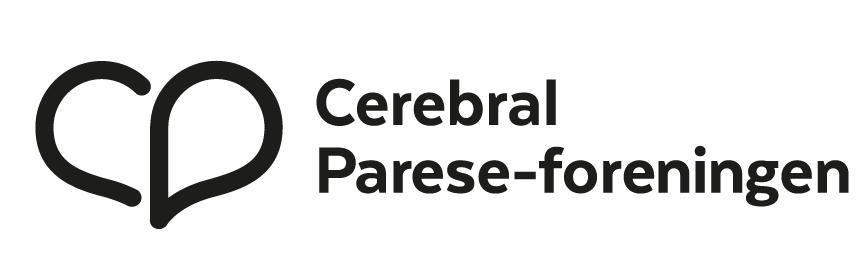 
CRPD må inkorporeres i norsk menneskerettighetslov!CP-foreningens overordnede mål er å oppnå økt samfunnsmessig likestilling og deltagelse for personer med CP og lignende funksjonsnedsettelser og foreningens viktigste interessepolitisk sak er at FN-konvensjonen for funksjonshemmedes rettigheter (CRPD) skal innarbeides i norsk menneskerettighetslov. Norge ratifiserte (godkjente) FN-konvensjonen i 2013, men konvensjonen er fortsatt ikke en del av norsk lov. Senest i 2021 stemte Stortinget ned et forslag om en slik lovendring, selv om regjeringen samme år mottok kritikk fra FN om at konvensjonen ikke var oppfylt. Hovedinnvendingen var at personer med funksjonsnedsettelser i alt for stor grad blir sett på som brukere og pasienter og istedenfor likestilte borgere. FN-konvensjonen for funksjonshemmedes rettigheter skal bidra til å motvirke diskriminering på grunn av nedsatt funksjonsevne. Den skal også sikre respekt for de gjeldende sivile, politiske, økonomiske, sosiale og kulturelle rettighetene til mennesker med nedsatt funksjonshemmede. Vi mener derfor at inkorporeringen av konvensjonen i norsk menneskerettighetslov vil ha stor betydning på forståelsen og utøvelsen av likestillings- og rettighetsarbeidet i Norge. CP-foreningen er glad for at dagens regjering, i sin regjeringsplattform (Hurdalsplattformen), har erklært at konvensjonen skal innarbeides i norsk lov
Men dessverre har de foreløpig ikke vært tydelige nok på hvilket lovverk konvensjonen skal innarbeides i. Vi mener at det er svært viktig at konvensjonen skal innlemmes i norsk menneskerettighetslov og ikke et annet lovverk. Vi mener det er avgjørende at konvensjonen for funksjonshemmedes rettigheter blir likestilt med kvinne- og barnekonvensjonen og at den vil få forrang ved rettslig motstrid, siden den står over annen norsk lovgivning.Vi ber derfor regjeringen være tydelige på at CRPD skal innlemmes i norsk menneskerettighetslov og at de for alvor må starte arbeidet med å få dette på plass!